青年交流会のお知らせ平成３１年度の青年交流会の日が決まりました。みなさんふるってご参加ください。日時　：平成３１年５月２５日（土）～５月２６（日）一泊二日参加費　：全行程参加　　　　　7，０００円懇親会のみ参加（宿泊なし）　２，５００円　　　　　東京見物にかかる費用　　自己負担場所　：　『アワーズイン阪急大井町駅前　第６会議室　　ツイン館４階』　　　　　　　　　　　　　　http://www.oursinn-hankyu.co.jp/ja/service/access所在地　:　 〒140-0014 東京都品川区大井1-50-5 
シングル館　 TEL：03-3775-6121　FAX：03-3778-3861
ツイン館 　　TEL：03-3775-7121　FAX：03-3775-9477内容　：１５：００～１７：３０の講演会にご参加ください。 　　　５月２６日の予定は現在計画中。皆さんで東京見物していただきます！懇親会会場：　はなの舞　　　　　夕食を兼ねた懇親会となります。アワーズイン阪急大井町駅前の２階にあります。https://hananomai-official.com/shop/oimachi/宿泊ホテル：　アワーズイン阪急大井町駅前  プログラム支部代表者総会　　　　　　　　　　　　　　　　 　　　12：00～　お弁当を食べながら（自由参加です。昼食持参ください）講演会　　　　　　　　　鈴木 信行　氏　　　　　　　　13：30～　　　　演題「審査員目線で考える獲得できる助成金申請書の書き方は？」（自由参加です）　　青年交流会　講演会　　　小山　真　氏　                 15：00～　　　　　　演題「The sky is the limit ～可能性を信じて～」本部役員武田氏とセッション形式でお話しいただきます。コロプラストより洗腸の新しいデバイスの進捗状況　　　　16：30～鈴木　信行　氏　（すずき　のぶゆき）プロフィール 「公益財団法人正力厚生会 専門委員／元日本二分脊椎症協会会長」1969年生まれ、東京都在住。二分脊椎症（東京支部会員）当事者。患医ねっと代表として、全国各地で医療者に向けた研修や講演を、企画運営している。また、公益財団法人正力厚生会 専門委員として、がん患者団体からの助成金申請を審査する立場として、活躍中。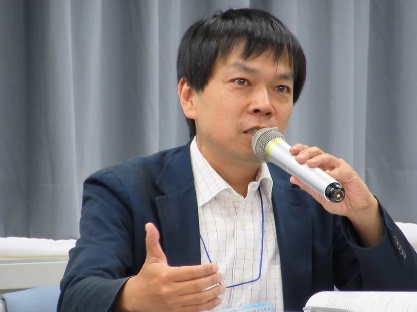 著書に、「医者・病院・薬局失敗しない選び方・考え方 ～病気でも「健康」に生きるために～」がある。小山　真　氏（こやま　まこと）　プロフィール「The sky is the limit ～可能性を信じて～」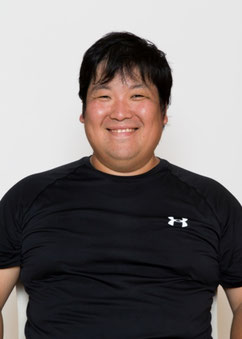 パラカヌー日本代表（KL3／VL3）（埼玉県カヌー協会所属）1980年生まれ。二分脊椎症（脊髄髄膜瘤・水頭症）にて出生。既婚。10歳からカヌーをはじめたが当時は障害者部門がなく、健常者と同じ大会（国体、インカレ等）に出場、また障害者を対象としたカヌー教室における実技指導に従事。2010年には日本人として初めてパラカヌースプリント世界選手権に出場を果たし、現在は2020年東京パラリンピックの出場を目指している。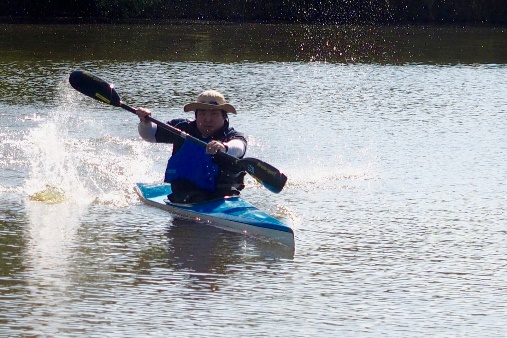 全日本選手権優勝3回（2015〜2017年）、パラカヌースプリント国内海外派遣選考会優勝6回2018年アジアパラカヌー選手権大会VL3ヴァー部門4位、KL3カヤック部門8位アクセス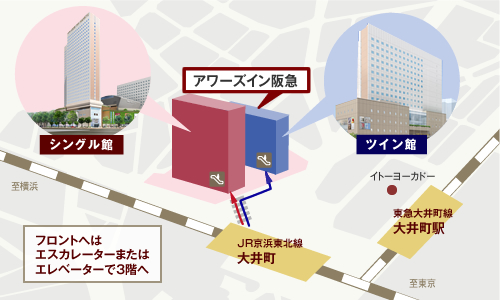 駐車場の4階から、ホテルフロントへの専用通路をご利用いただけます。 電車をご利用の場合JR京浜東北線・りんかい線・東急大井町線 大井町駅前　・JR京浜東北線　→　大井町駅中央改札口を出て右へ【中央西方面①】徒歩１分・りんかい線　→　大井町駅A2出口より徒歩1分・東急大井町線→　大井町駅から徒歩3分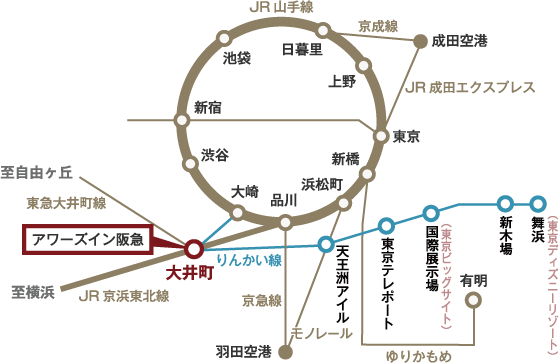 飛行機をご利用の場合羽田空港 ⇒ ホテル・リムジンバス（580円）･･････ 15番のりばから、約30分 [ 直通バスの時刻表は京急リムジンバスのページをご参照下さい]・京浜急行線（550円）･･････ 「品川」まで19分、「品川」のりかえ JR京浜東北線で3分（約35～40分）・モノレール･･････ 「浜松町」まで25分、「浜松町」のりかえ JR京浜東北線で8分（約35～40分）成田空港 ⇒ ホテル・京成スカイライナー･･････「日暮里」まで64分、「日暮里」のりかえ JR京浜東北線で27分（約1時間40分）・JR特急成田エクスプレス･･････「品川」まで70分、「品川」のりかえ JR京浜東北線で3分（約1時間25分）・品川駅行きエアポートリムジンバス･･････「品川」まで85分、「品川」のりかえ JR京浜東北線で3分（約1時間40分）車をご利用の場合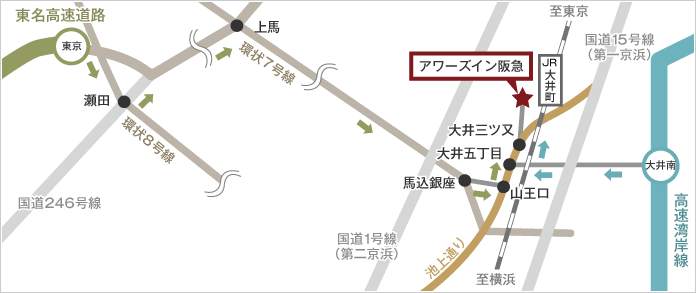 ＊＊＊　車輌高さ制限は２．１メートルでございます。　＊＊＊東名高速道路からのご案内東名高速道路「東京I.C」を下り、環状8号線（かんぱち）を右折する。「瀬田」交差点を左折する。
環状7号線（かんなな）「上馬」交差点を右折し、しばらく直進する。
国道1号線（第二京浜）を越え、「馬込銀座」交差点を左折する。突き当たりを左折する（池上通りに入る）。
「大井三ツ又」交差点のお地蔵さまとヒノミドラッグの間の道を進み、2本目の路地を右折（角にイタリアンレストラン）、踏み切り前の通りを左折、「富士そば」さんの先が駐車場入り口でございます。高速湾岸線からのご案内高速湾岸線の「大井南」で下り、直進する。「中央陸橋上」を右折（又は左折）し、直進する。
国道15号線(第一京浜)を越え、さらに直進する。ＪＲ線高架をくぐり、「大井五丁目」交差点の信号を右折し、直進する。
※「大井三ツ又」交差点のお地蔵さまとヒノミドラッグの間の道を進み、2本目の路地を右折（角にイタリアンレストラン）、踏み切りの前の通りを左折、「富士そば」さんの先が駐車場入り口でございます。ご宿泊のお客様へ駐車料金のご案内＜　駐車場料金　＞
＊　30分200円　最大料金24時間まで1,200円（税込）
＊　24時間を超える場合は、200円/30分が加算されます。 
＊　一旦出庫されますと、その都度精算が発生いたします。
＊　宿泊費との合算での領収書は発行できません。＜　精算場所　＞
3階（駐車場棟4階）連絡口の事前精算機、または駐車場出口精算機
線路側の駐車場入口よりお入り下さい。「富士そば」さんの先が入口です。
駐車場４階にお停めになり、ホテルへの専用通路のご利用が便利です。＊車輌高さ制限は２.１メートルでございます。
＊深夜2：00～早朝6：00の時間は閉鎖しております。
＊深夜・早朝に出庫される場合はフロントまでご連絡下さい。
ご不明の点がございましたら、お問い合わせ下さい。ＴＥＬ　03-3775-6121参加申込書あいち健康プラザ　健康宿泊館あいち健康プラザ　健康宿泊館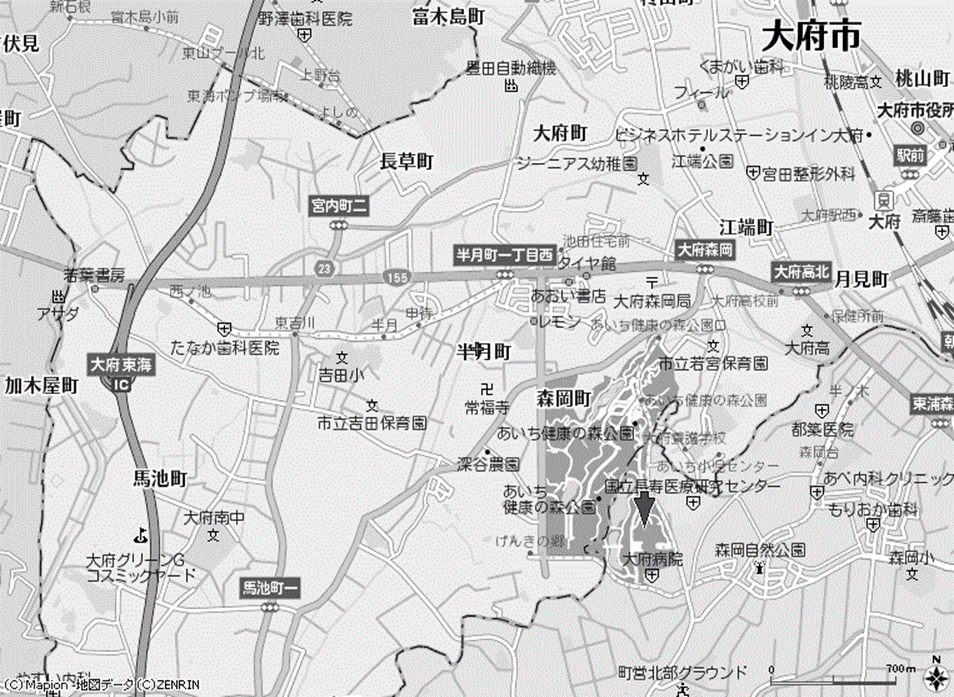 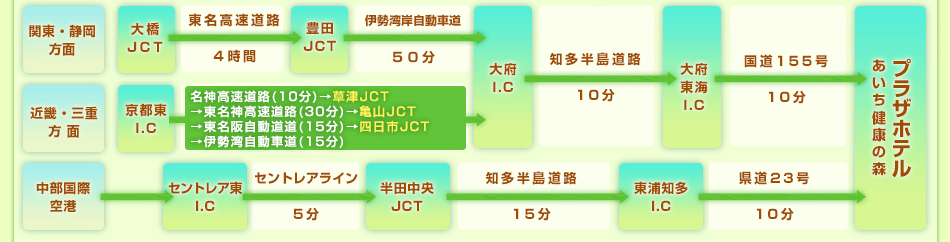 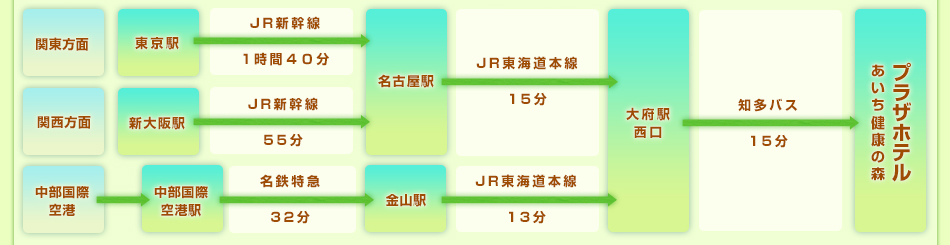 郵送・メールいずれかにて4月20日締め切り！　　宇佐美珠江までメールアドレス　　tanimura@sba.jpn.com住所〒570-0096　大阪府守口市外島町2番1-407支部：郵便番号：住所：住所：氏名：年齢：□全行程参加（7000円）　　　　□講演会のみ参加（無料）　□懇親会のみ参加（2500円）　　□東京見物のみ参加（自己負担）□全行程参加（7000円）　　　　□講演会のみ参加（無料）　□懇親会のみ参加（2500円）　　□東京見物のみ参加（自己負担）歩行の状態（○を記入）　　独歩・クラッチ杖・その他の補装具・車椅子歩行の状態（○を記入）　　独歩・クラッチ杖・その他の補装具・車椅子メアド：携帯番号：希望記入欄（部屋割りの希望・食べ物の希望など）希望記入欄（部屋割りの希望・食べ物の希望など）